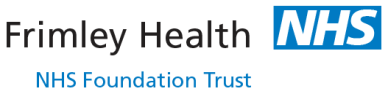 Clinical Guideline: Perthes Disease								Site: FPH